小売業者②　第3章ビジネスの担い手　               　　Ｑ．商店街のイベントで人が集まりそうなイベントを考えてみよう。Ｑ．テレビショッピングでよく聞くフレーズを考えてみよう。Ｑ． あなたの身近なお店で１０年前からずっと大繁盛しているお店とその理由を考えてみよう。【プレミアムフライデー】　個人が幸せや楽しさを感じられる体験（買物や家族との外食、観光等）や、そのための時間の創出を促すことで、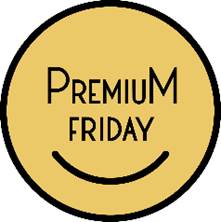 (1) 充実感・満足感を実感できる生活スタイルの変革への機会になる(2) 地域等のコミュニティ機能強化や一体感の醸成につながる(3)（単なる安売りではなく）デフレ的傾向を変えていくきっかけとなる といった効果につなげていく取組です。平成29年2月24日（金曜日）から実施（2回目以降も「月末」の「金曜日」を軸に実施）（経済産業省ホームページより）岐阜県のご当地マスコットキャラクター　（地域活性化）　どこの地域か分かるかな？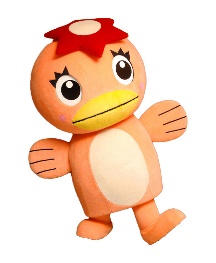 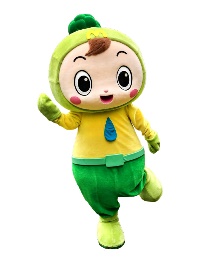 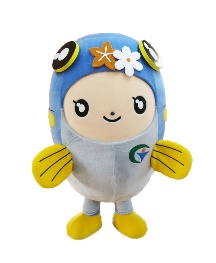 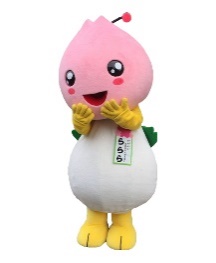 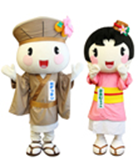 おがっきい　　　うながっぱ　　　ミーモくん　　　郡上良良ちゃん　　ららら（　　　　市）　（　　　　市）　（　　　　町）　（　　　　市）　（　　　　市）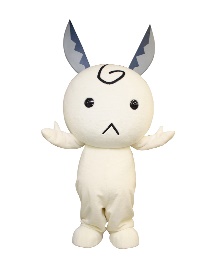 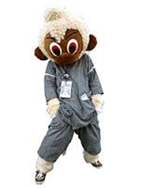 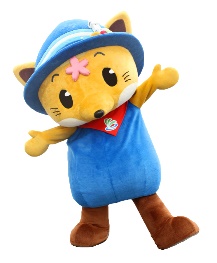 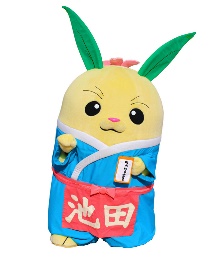 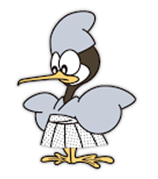 ちゃちゃまる　　かいづっち　　　　お猿のくぅ　　　はもみん　　　うーたん　（　　　　町）　（　　　　町）　（　　　　市）　（　　　　市）　（　　　　市）行祭事・イベント入込客数（県内トップ１０）（単位：万人）
平成２８年３月岐阜県 環境生活部 統計課のデータより小売業者②　第3章ビジネスの担い手　               　　教師用Ｑ．商店街のイベントで人が集まりそうなイベントを考えてみよう。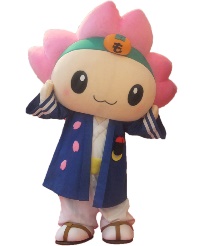 Ｑ．テレビショッピングでよく聞くフレーズを考えてみよう。Ｑ．  あなたの身近なお店で１０年前からずっと大繁盛しているお店とその理由を考えてみよう。【プレミアムフライデー】　（景気回復・小売業の活性化）　個人が幸せや楽しさを感じられる体験（買物や家族との外食、観光等）や、そのための時間の創出を促すことで、(1) 充実感・満足感を実感できる生活スタイルの変革への機会になる(2) 地域等のコミュニティ機能強化や一体感の醸成につながる(3)（単なる安売りではなく）デフレ的傾向を変えていくきっかけとなる といった効果につなげていく取組です。平成29年2月24日（金曜日）から実施（2回目以降も「月末」の「金曜日」を軸に実施）（経済産業省ホームページより）岐阜県のご当地マスコットキャラクター　（地域活性化）おがっきい　　　うながっぱ　　ミーモくん　　　郡上良良ちゃん　　ららら大垣市　　　　　　多治見市　　　御嵩町　　　　　郡上市　　　　　各務原市ちゃちゃまる　　かいづっち　　　　お猿のくぅ　　　はもみん　　　うーたん　池田町　　　　　　海津町　　　　　高山市　　　　　　関市　　　　岐阜市行祭事・イベント入込客数（県内トップ１０）（単位：万人）　（地域活性化）
平成２８年３月岐阜県 環境生活部 統計課のデータより順位観光地点名入込客数１長良川花火大会（岐阜市）65.0２元気ハツラツ市（大垣市）32.5３高山祭30.2４道三まつり（岐阜市）30.0５郡上おどり25.1６刃物まつり（関市）25.0７多治見茶碗まつり23.0８大垣まつり22.0９チューリップ祭（海津市）21.6１０ぎふ信長まつり（岐阜市）20.5１０各務原市桜まつり20.5順位観光地点名入込客数１長良川花火大会（岐阜市）65.0２元気ハツラツ市（大垣市）32.5３高山祭30.2４道三まつり（岐阜市）30.0５郡上おどり25.1６刃物まつり（関市）25.0７多治見茶碗まつり23.0８大垣まつり22.0９チューリップ祭（海津市）21.6１０ぎふ信長まつり（岐阜市）20.5１０各務原市桜まつり20.5